Access ZoomLogin to your Zoom account from a classroom computer so that you can access your scheduled Zoom meetings. Navigate to https://nsu.instructure.com. Enter your NSU username and password, then click LOG IN. 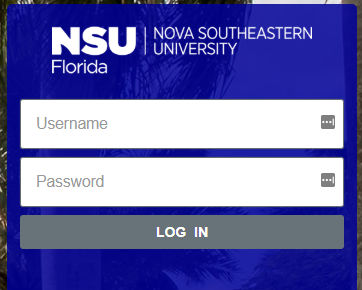 You will be redirected to Canvas dashboard landing page. Click on a course where you have Zoom meetings scheduled in order to access it. 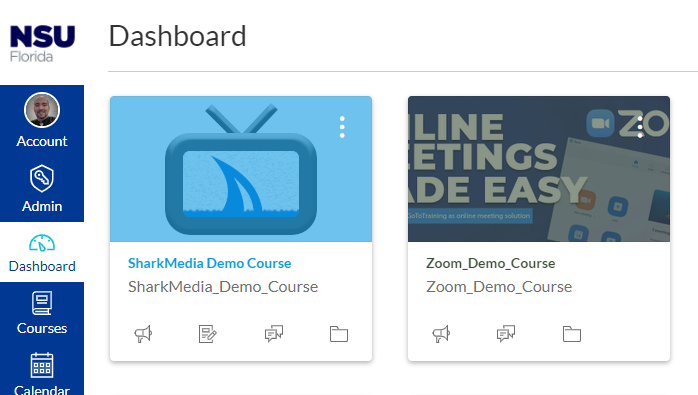 In your course menu you should have already added the Zoom menu item. Click on it to access the Zoom-Canvas integration. 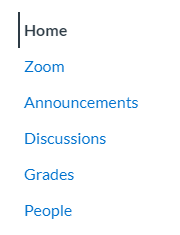 You should see your Zoom Upcoming Meetings listed by default. 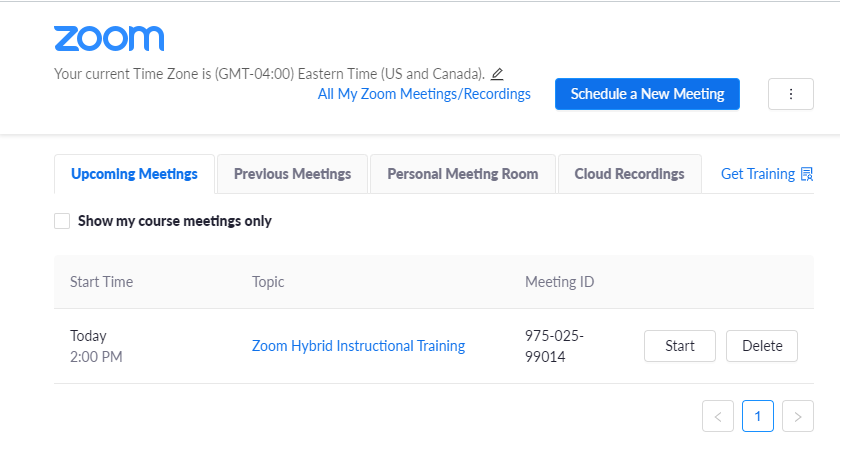 Click the Start button next to the meeting you would like to begin. Click Open Zoom when the window appears that says, “Open Zoom? https://nova.zoom.us wants to open this application.” 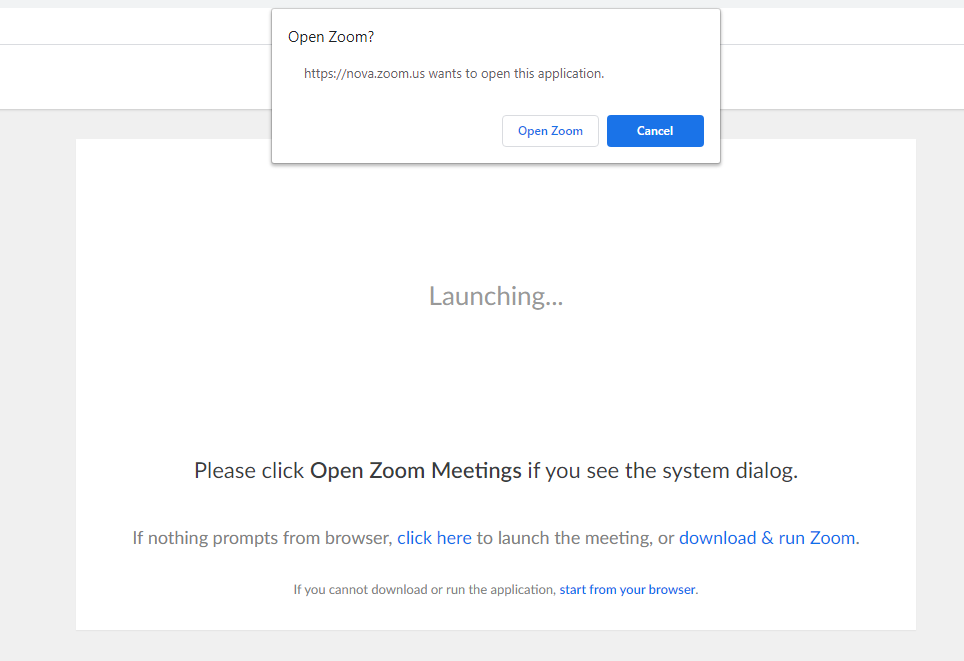 Select Join with Computer Audio when the Zoom application prompts you to select how you would like to connect to the audio portion of the meeting. 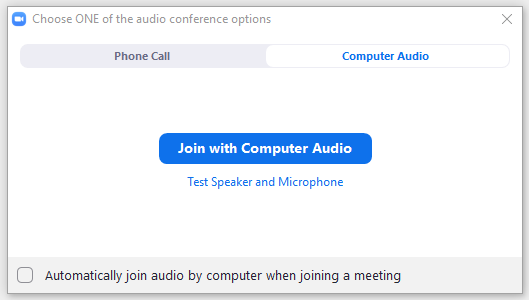 After joining the audio portion of the meeting, the Zoom application will open. You will have the following options available: 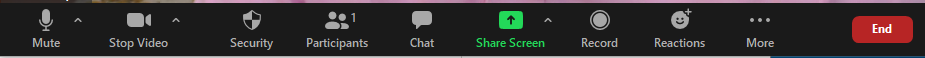 Mute/Unmute your mic.Start/Stop your video.Security includes: 1. Lock meeting. 2. Enable waiting room. 3. Allow participants to screen share, rename themselves, and chat. Show/hide the participants panel.Show/hide the chat.Share Screen includes: 1. Whiteboard 2. Desktop 3. Specific applications 4. iPhone or iPad. 5. Content from a second camera (in advanced). Turn on recording.Display reactions (thumbs up, clap, etc…).More includes: 1. Closed captions. 2. Breakout rooms.End your meeting. At the end of your meeting, the Zoom application should display the Join a Meeting and Sign In options on screen to validate you are not logged into Zoom anymore. 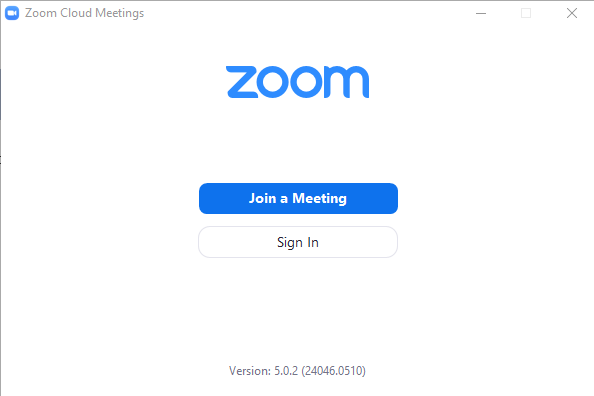 You will also want to make sure you sign out of Canvas in the internet browser you used to login. Click your account picture in the top left-hand corner of the browser and click Logout.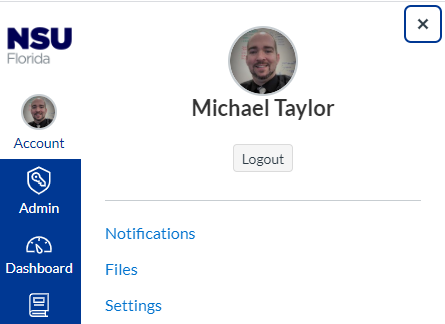 Switching Between Two Cameras During a MeetingIf you have more than one web camera connected to your computer, you can actively switch back and forth between cameras during a Zoom session. Click the up arrow to the right of the Start/Stop Video button on your Zoom control panel. Click the name of a camera on screen to actively switch 
or 
Use the keyboard combination of Alt + N to switch on the fly. 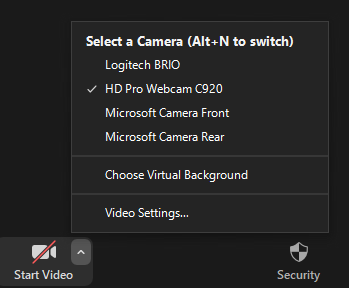 Publishing Your Zoom Recording to CanvasAfter your recording has been completed a copy of it will be available in SharkMedia later that day. From the Media Gallery in your Canvas course, you can make your Zoom recording available to your students. Access your Canvas course and select Media Gallery. 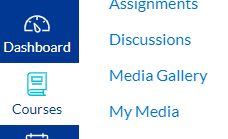 Locate the Add Media button in the upper right corner of your course media gallery. 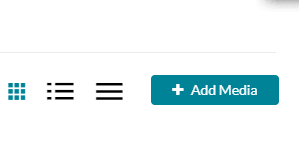 Click the checkbox next to the recording you want to add to your course media gallery and click Publish in the top right corner. 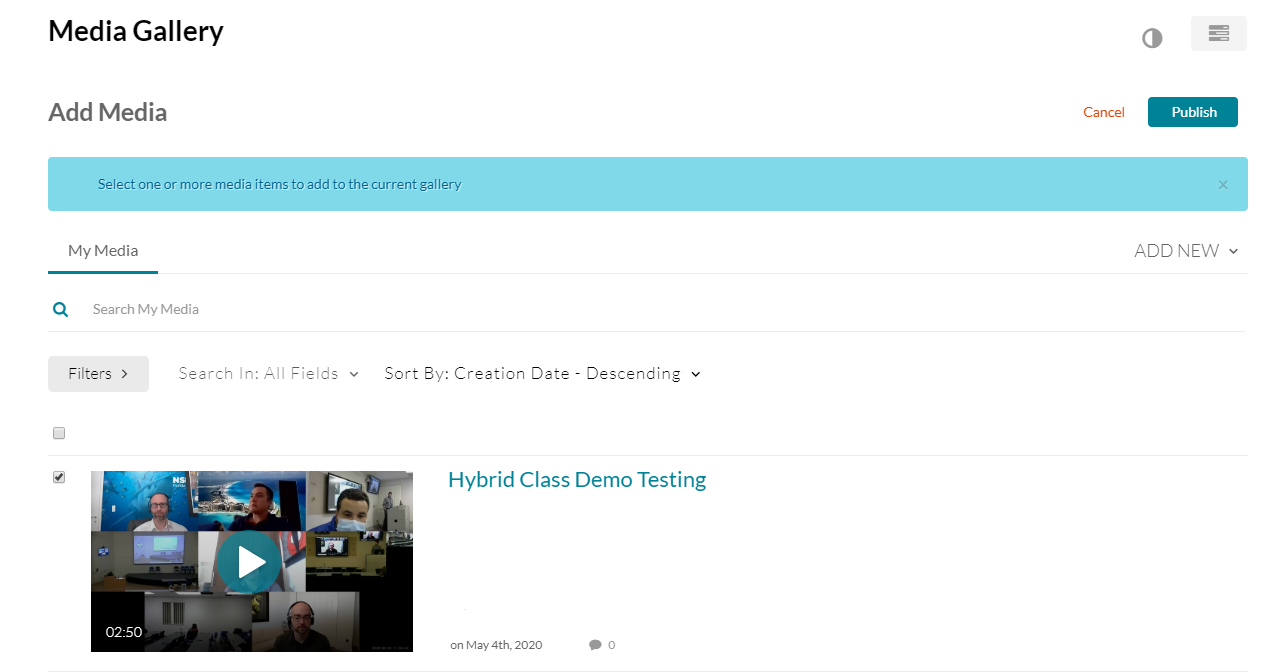 